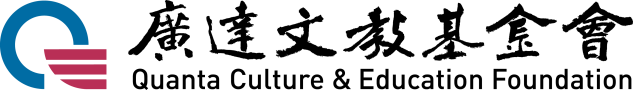 104年 廣達設計學習計畫 合作申請簡章宗旨「廣達設計學習計畫」是由廣達文教基金會與學校單位共同合作的教學實驗計畫，藉由「策展為核心」的實驗課程反轉教與學，由廣達文教基金會提供相關教師專業成長工作坊、輔導師資、經費挹注，期待具有教學熱誠且急欲尋求資源之教學團隊共同加入。參與教師可於「廣達設計學習計畫」中發展設計反轉教學的課程能力，進而培養學生解決問題、自主學習的能力，並促成教師社群發展與教學專業能力的累進，以達本計畫核心目標「突破師生的教學與學習」。辦理單位指導單位：嘉義市政府教育處、嘉義縣政府教育處主辦單位：申請資格：現任嘉義縣、市國民小學教師合作方式:「廣達設計學習計畫」為展現教與學的創意為目標，進行所有合作事項，並由廣達文教基金會提供下述資源，以協助教師發揮創意，學生樂於學習：專家顧問團隊諮詢：協助甄選學校執行本計畫。教師工作坊：5場，以「策展」與「課程設計」方式帶領教師累進教學能力。學生體驗學習：1場，讓學生從「體驗」過程，習得「脈絡學習」「策展實作」。期中訪視：1場，透過課室觀察及課後綜合座談，協助教師解決教學困境。成果展覽:1場，為充分展現教與學的創意目標，由師生共同策劃本計畫之主題展覽。期末訪視暨成果發表會:1場，可以採用綜合座談及教學總整理分享、交流或其他方式。計畫經費:由基金會提供甄選學校新台幣四萬元整，作為參與實施本計畫課程研發、教學、成果展覽及成果發表會使用。申請學校團隊:參與相關培訓課程，結合學習領域、校本課程或在地文化特色課程，設計與實施實驗課程等。成為廣達設計學習種子學校，於「成果發表會」分享師生教與學的歷程，並邀請未參與過本計畫的兩所學校教師出席成果發表會。辦理一場讓學生發揮創意，讓教師展現教學的成果展覽。甄選學校需於民國105年3月31日前提供結案資料如下： A.教師設計「學生主題策展任務信件」。B.教師精彩教案分享，3-6件。C.教師新經驗分享：成長心得3-6篇。D.導師分享三位學生改變案例。E.提供學生填寫的「設計學習計畫-學習心得單」。甄選說明會:如欲了解廣達設計學習計畫相關內容細節，可參與甄選說明會議。時間: 民國104年3月25日 14：00~16：30地點:嘉義縣人力發展所(嘉義縣太保市祥和二路東段8號)報名方式:請於3月22日前至廣達文教基金會網站http://www.quanta-edu.org報名。策展主題：104年「廣達設計學習計畫」以「光」為策展主題，光是宇宙形成的重要元素之一， 在藝術領域中巴洛克、印象派都一直討論著光，在宗教與心靈層面裡光也具有重要的象徵意義，期望透過「光」的元素主題帶領師生共同探索與策劃出具有學校特色的「光」之展覽。七、申請須知:課程實驗班級:視參與學校規模大小而定，至多2班級。實驗班級以104學年度4、6年級中擇一個班級直接進行實驗課程，若參與兩班者，應各遴選4、6年級各一班級。申請以校為單位，組成至少跨三個教學領域的3-6人教學團隊，且須共同任教於實驗班級，教學團隊需含任教實驗班級之導師及藝術與人文領域教師。為使實驗課程能確實落實，申請者須為實際參與教學者。校方行政支持:優先排課：參與團隊需共同任教於實驗班級，且每週兩節連續空堂可相互討論課程，請校方協助參與團隊優先排課，以利共同任教實驗班級。公假派代：廣達設計學習計畫將會針對參與教師辦理教師工作坊5場、期中座談、期末座談、學生體驗學習等數場次教學精進課程，請校方針對參與教師協助公假派代。「思想實驗室」: 學校須提供一個專屬空間，為參與教師團隊、實驗班級學生用以討論、陳列歷程或作品之用。八、評審標準:（一） 基本條件15%：學校特色、教育目標、學校人力支援等。（二） 計畫完整性30%：教學團隊組成、跨領域課程規劃、參與計畫班級等。（三） 計畫可行性30%：申請動機、未來願景、執行內容、教學空間與設備等。（四） 計畫創新性25%：策展架構，含對應領域及課程單元。九、甄選合作單位:預計甄選至多三校之教學團隊。十、申請時間：即日起至民國104年4月10日止十一、申請方式：填寫計畫申請表，如附件(一) 。請將申請資料以一份紙本連同電子檔案光碟，於民國104年4月10日前掛號郵寄至:111台北市士林區後港街116號9樓，廣達文教基金會，收件人請註明「104廣達設計學習計畫申請 收」。(以郵戳為憑)十二、重要期程: 計畫執行時間至民國105年3月31止。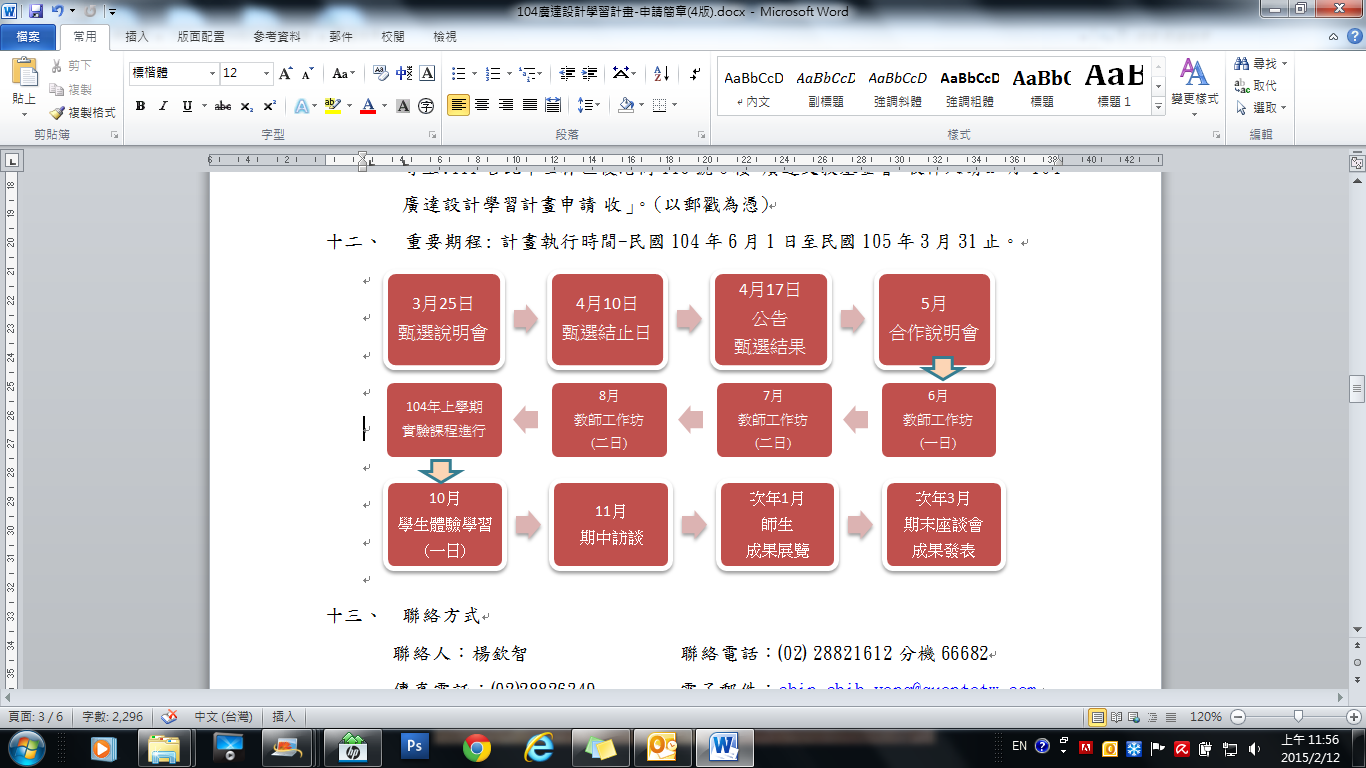 十三、聯絡方式聯絡人：楊欽智                聯絡電話：(02) 28821612分機66682傳真電話：(02)28826349         電子郵件：chin.chih.yang@quantatw.com聯絡地址：111台北市士林區後港街116號9樓104年 廣達設計學習計畫 申請表六、展覽規劃:請申請團隊想像是校園中的展覽團隊，策劃一個以「光」為主題的展覽，其內容並能與各領域教師的授課單元相結合。一、基本資料一、基本資料一、基本資料一、基本資料一、基本資料一、基本資料一、基本資料一、基本資料一、基本資料一、基本資料學校名稱學校地址學校地址教育優先區是       否是       否是       否學校重點領域學校重點領域班級數教職員數教職員數學校總人數曾參與廣達《游於藝》計畫未曾參與曾參與廣達《游於藝》計畫未曾參與曾參與廣達《游於藝》計畫未曾參與曾參與廣達《游於藝》計畫未曾參與上學期重要的全校性活動為：(例：12月全校運動會)上學期重要的全校性活動為：(例：12月全校運動會)上學期重要的全校性活動為：(例：12月全校運動會)上學期重要的全校性活動為：(例：12月全校運動會)上學期重要的全校性活動為：(例：12月全校運動會)上學期重要的全校性活動為：(例：12月全校運動會)申請人姓名教學領域申請人身份班級導師   科任老師  其他 職稱           班級導師   科任老師  其他 職稱           班級導師   科任老師  其他 職稱           班級導師   科任老師  其他 職稱           班級導師   科任老師  其他 職稱           班級導師   科任老師  其他 職稱           班級導師   科任老師  其他 職稱           班級導師   科任老師  其他 職稱           班級導師   科任老師  其他 職稱           聯絡電話電子信箱手機電子信箱實驗班級數1班 實驗班級年級為: 4年級、6年級2班 實驗班級年級應為:4年級、6年級 1班 實驗班級年級為: 4年級、6年級2班 實驗班級年級應為:4年級、6年級 1班 實驗班級年級為: 4年級、6年級2班 實驗班級年級應為:4年級、6年級 1班 實驗班級年級為: 4年級、6年級2班 實驗班級年級應為:4年級、6年級 1班 實驗班級年級為: 4年級、6年級2班 實驗班級年級應為:4年級、6年級 1班 實驗班級年級為: 4年級、6年級2班 實驗班級年級應為:4年級、6年級 1班 實驗班級年級為: 4年級、6年級2班 實驗班級年級應為:4年級、6年級 1班 實驗班級年級為: 4年級、6年級2班 實驗班級年級應為:4年級、6年級 1班 實驗班級年級為: 4年級、6年級2班 實驗班級年級應為:4年級、6年級 行政團隊願意支援：公假派代優先排課-申請本計畫之團隊教師都能教授同一班級。提供團隊教師於每周有共同的連續兩堂空堂做課程交流使用。教務主任簽名：                 校長簽名：行政團隊願意支援：公假派代優先排課-申請本計畫之團隊教師都能教授同一班級。提供團隊教師於每周有共同的連續兩堂空堂做課程交流使用。教務主任簽名：                 校長簽名：行政團隊願意支援：公假派代優先排課-申請本計畫之團隊教師都能教授同一班級。提供團隊教師於每周有共同的連續兩堂空堂做課程交流使用。教務主任簽名：                 校長簽名：行政團隊願意支援：公假派代優先排課-申請本計畫之團隊教師都能教授同一班級。提供團隊教師於每周有共同的連續兩堂空堂做課程交流使用。教務主任簽名：                 校長簽名：行政團隊願意支援：公假派代優先排課-申請本計畫之團隊教師都能教授同一班級。提供團隊教師於每周有共同的連續兩堂空堂做課程交流使用。教務主任簽名：                 校長簽名：行政團隊願意支援：公假派代優先排課-申請本計畫之團隊教師都能教授同一班級。提供團隊教師於每周有共同的連續兩堂空堂做課程交流使用。教務主任簽名：                 校長簽名：行政團隊願意支援：公假派代優先排課-申請本計畫之團隊教師都能教授同一班級。提供團隊教師於每周有共同的連續兩堂空堂做課程交流使用。教務主任簽名：                 校長簽名：行政團隊願意支援：公假派代優先排課-申請本計畫之團隊教師都能教授同一班級。提供團隊教師於每周有共同的連續兩堂空堂做課程交流使用。教務主任簽名：                 校長簽名：行政團隊願意支援：公假派代優先排課-申請本計畫之團隊教師都能教授同一班級。提供團隊教師於每周有共同的連續兩堂空堂做課程交流使用。教務主任簽名：                 校長簽名：行政團隊願意支援：公假派代優先排課-申請本計畫之團隊教師都能教授同一班級。提供團隊教師於每周有共同的連續兩堂空堂做課程交流使用。教務主任簽名：                 校長簽名：二、教學團隊二、教學團隊二、教學團隊二、教學團隊二、教學團隊二、教學團隊二、教學團隊二、教學團隊二、教學團隊二、教學團隊身份身份教學領域教師姓名教師姓名教師姓名教師姓名聯絡資訊聯絡資訊聯絡資訊104學年度需任教四年級導師104學年度需任教四年級導師Email:手機:Email:手機:Email:手機:104學年度需任教六年級導師104學年度需任教六年級導師Email:手機:Email:手機:Email:手機:科任老師科任老師藝術與人文Email:手機:Email:手機:Email:手機:科老師科老師Email:手機:Email:手機:Email:手機:科老師科老師Email:手機:Email:手機:Email:手機:科老師科老師Email:手機:Email:手機:Email:手機:三、申請動機三、申請動機三、申請動機三、申請動機三、申請動機三、申請動機三、申請動機三、申請動機三、申請動機三、申請動機請您簡述學校的現況、為什麼要來申請，以300字為限。請您簡述學校的現況、為什麼要來申請，以300字為限。請您簡述學校的現況、為什麼要來申請，以300字為限。請您簡述學校的現況、為什麼要來申請，以300字為限。請您簡述學校的現況、為什麼要來申請，以300字為限。請您簡述學校的現況、為什麼要來申請，以300字為限。請您簡述學校的現況、為什麼要來申請，以300字為限。請您簡述學校的現況、為什麼要來申請，以300字為限。請您簡述學校的現況、為什麼要來申請，以300字為限。請您簡述學校的現況、為什麼要來申請，以300字為限。四、未來願景四、未來願景四、未來願景四、未來願景四、未來願景四、未來願景四、未來願景四、未來願景四、未來願景四、未來願景請您簡述學校參與後希望改變的樣貌，以300字為限。請您簡述學校參與後希望改變的樣貌，以300字為限。請您簡述學校參與後希望改變的樣貌，以300字為限。請您簡述學校參與後希望改變的樣貌，以300字為限。請您簡述學校參與後希望改變的樣貌，以300字為限。請您簡述學校參與後希望改變的樣貌，以300字為限。請您簡述學校參與後希望改變的樣貌，以300字為限。請您簡述學校參與後希望改變的樣貌，以300字為限。請您簡述學校參與後希望改變的樣貌，以300字為限。請您簡述學校參與後希望改變的樣貌，以300字為限。五、思想實驗室(教學空間)五、思想實驗室(教學空間)五、思想實驗室(教學空間)五、思想實驗室(教學空間)五、思想實驗室(教學空間)五、思想實驗室(教學空間)五、思想實驗室(教學空間)五、思想實驗室(教學空間)五、思想實驗室(教學空間)五、思想實驗室(教學空間)請提供可讓參與本計畫學生共同發表、討論的專屬空間。空間照片請提供可讓參與本計畫學生共同發表、討論的專屬空間。空間照片請提供可讓參與本計畫學生共同發表、討論的專屬空間。空間照片請提供可讓參與本計畫學生共同發表、討論的專屬空間。空間照片請提供可讓參與本計畫學生共同發表、討論的專屬空間。空間照片請提供可讓參與本計畫學生共同發表、討論的專屬空間。空間照片請提供可讓參與本計畫學生共同發表、討論的專屬空間。空間照片請提供可讓參與本計畫學生共同發表、討論的專屬空間。空間照片請提供可讓參與本計畫學生共同發表、討論的專屬空間。空間照片請提供可讓參與本計畫學生共同發表、討論的專屬空間。空間照片